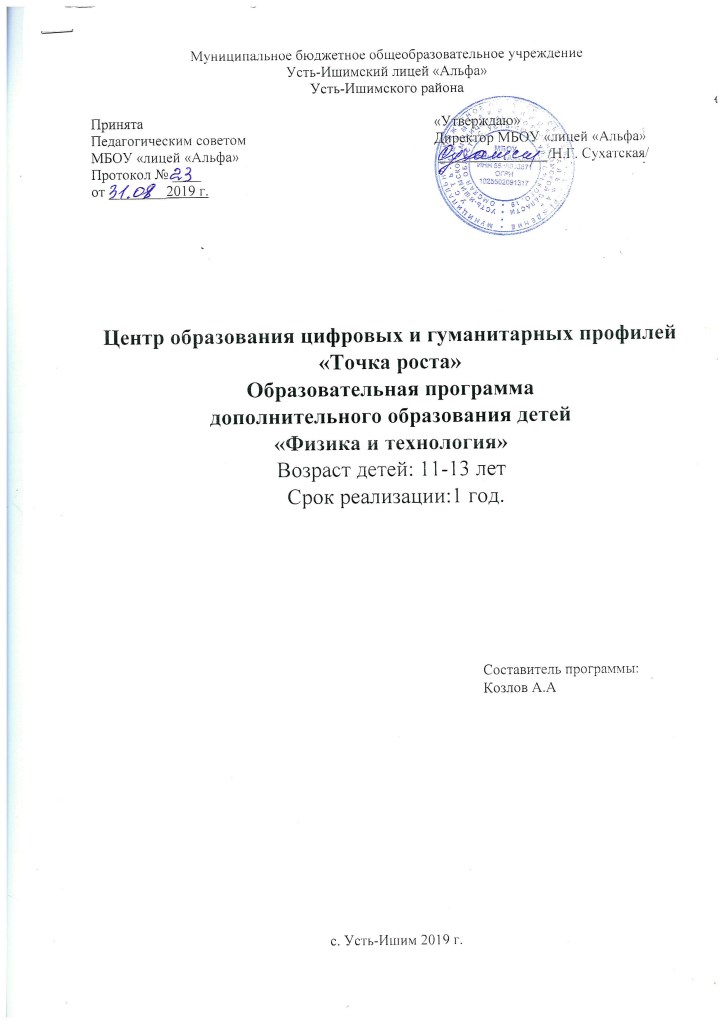 1.Пояснительная запискаПрограмма «Физика и технология» технической направленности адресована учащимся 11 – 13 лет, ориентирована на реализацию интересов детей в сфере инженерного конструирования, развитие их технологической культуры.Актуальность программыНаучно-техническое творчество на сегодняшний день является предметом особого внимания и одним из аспектов развития интеллектуальной одаренности детей. Технические достижения всѐ быстрее проникают во все сферы человеческой жизнедеятельности и вызывают интерес детей и подростков к современной технике. Технические объекты окружают нас повсеместно, в виде бытовых приборов и аппаратов, игрушек, транспортных, строительных и других машин. Дети познают и принимают мир таким, каким его видят, пытаются осмыслить, осознать, а потом объяснить. Известно, что наилучший способ развития технического мышления и творчества, знаний технологий неразрывно связан	с	непосредственными	реальными	действиями,	авторским конструированием.Технология, основанная на элементах LEGO - это проектирование, конструирование и программирование различных механизмов и машин.	При построении модели затрагивается множество проблем из разных областей знаний. Образовательная система LEGO востребована в тех областях знаний, для которых	важны;	информатика	(абстракция,	логика),	технология (конструирование), математика (моделирование), физика (основы механики).Работа с образовательными конструкторами LEGO Education позволяет школьникам в форме познавательной игры узнать многие важные идеи и развить необходимые в дальнейшей жизни навыки.На занятиях при решении практических задач и поиска оптимальных решений учащиеся осваивают понятия баланса конструкции, ее оптимальной формы, прочности, устойчивости, жесткости и подвижности, а также передачи движения внутри конструкции. Конструктор LEGO предоставляет широкие возможности для знакомства детей с зубчатыми передачами, рычагами, шкивами, маховиками, основными принципами механики, а также для изучения энергии, подъемной силы и равновесия.В процессе обучения происходит тренировка мелких и точных движений, формируется элементарное конструкторское мышление, ребята учатся работать по предложенным инструкциям и схемам, анализировать ситуацию и самостоятельно находить ответы на вопросы путем логических рассуждений, изучают принципы работы механизмов.Цель программы: развитие	конструкторского мышления, учебно-интеллектуальных,	организационных,	социально-личностных	и коммуникативных     компетенций     через     освоение	технологии	LEGO     -конструирования и моделирования.Задачи программы:Образовательные:способствовать формированию знаний, умений и навыков в области технического конструирования и моделирования;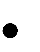 познакомить	учащихся	с	комплексом	базовых	технологий, применяемых при создании роботов (простейшие механизмы, пневматика, источники энергии, управление электромоторами, зубчатые передачи, инженерные графические среды проектирования и др.);способствовать	формированию	навыка	проведения	исследования явлений и простейших закономерностей;способствовать повышению мотивации учащихся к изобретательству и созданию собственных роботизированных систем.Развивающие:способствовать	формированию	и	развитию потребности в освоении физических знаний;развивать	мелкую	моторику,	внимательность, изобретательность;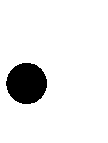 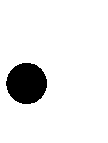 развивать пространственное воображение учащихся.познавательнойаккуратность	исоздать	условия	для	развития	поисковой	активности, исследовательского мышления учащихся.Воспитательные:способствовать развитию коммуникативной культуры;формировать у учащихся стремление к получению качественного законченного результата;формировать навык работы в группе.способствовать созданию творческой атмосферы сотрудничества, обеспечивающей развитие личности, социализацию и эмоциональное благополучие каждого ребенка.Для проведения занятий по программе используются образовательные конструкторы LEGO Education 9886 «Технология и физика» и дополнительные элементы	(см.	Методическое	обеспечение	и	материально-техническое обеспечение программы).Срок реализации программы – 1 год, 216 часов. Возраст детей – 11-13 лет. Формирование контингента учебных групп происходит без специального отбора.Формы и режимы занятий. Занятия проводятся 2 раза в неделю по 3 часа (3 х40 мин, с перерывом 10-15 мин.). Так как практические работы связаны с индивидуальной деятельностью по проектированию и конструированию, испытанием и запуском модели, оптимальная наполняемость группы составляет 15-20 человек.Основная форма занятий: упражнения и выполнение групповых и индивидуальных	практических	работ.	При	изучении	нового	материала используются словесные формы: лекция, эвристическая беседа, дискуссия. При реализации	личных	проектов	используются	формы       организации самостоятельной работы. Значительное место в организации образовательного процесса     отводится     практическому     участию	детей	в	соревнованиях, разнообразных мероприятиях по техническому легоконструированию.Планируемые результатыОбразовательными	результатами	освоения	программы	является формирование следующих знаний и умений:Предметные знанияправила техники безопасности при работе с конструктором; основные соединения деталей LEGO конструктора; понятие, основные виды, построение конструкций;основные свойства различных видов конструкций (жѐсткость, прочность, устойчивость);понятие, виды механизмов и передач, их назначение и применение; понятие и виды энергии;разновидности передач и способы их применения.Умения:создавать простейшие конструкции, модели по готовым схемам сборки и эскизам;характеризовать конструкцию, модель;создавать конструкции, модели с применением механизмов и передач; находить оптимальный способ построения конструкции, модели с применением наиболее подходящего механизма или передачи;описывать виды энергии;строить предположения о возможности использования того или иного механизма, и экспериментально проверять его.создавать индивидуальные и групповые проекты при работе в команде; уметь самостоятельно решать технические	задачи, конструировать машины и механизмы, проходя при этом путь от постановки задачи до работающей модели.Метапредметными	результатами	изучения	программы	является формирование следующих универсальных учебных действий (УУД):Познавательные УУД:умение	определять,	различать	и	называть	предметы	(детали конструктора);умение	выстраивать	свою	деятельность	согласно	условиям (конструировать по условиям, по образцу, по чертежу, по заданной схеме и самостоятельно строить схему);умение ориентироваться в своей системе знаний: отличать новое от уже известного;умение использовать для поиска более рациональных решений знаний физических закономерностей и уметь объяснять принцип действия механизмов с использованием физической терминологии.Регулятивные УУД:умение работать по предложенным инструкциям;умение определять и формулировать цель деятельности на занятии; умение формулировать гипотезу, проводить ее проверку и делать выводна основе наблюдения.Коммуникативные УУД:умение интегрироваться в группу сверстников и строить продуктивное взаимодействие и сотрудничество со сверстниками и взрослыми;умение учитывать позицию собеседника (партнѐра); умение адекватно воспринимать и передавать информацию; умение слушать и вступать в диалог.Личностные УУД:положительное отношение к учению, к познавательной деятельности, желание приобретать новые знания,	умения, совершенствоватьимеющиеся,умение осознавать свои трудности и стремиться к их преодолению, участие в творческом, созидательном процессе.Учебно-тематическ план3.Содержание программыРаздел 1 «Введение» Тема: Вводное занятиеВведение в предмет. Презентация программы.Предназначение моделей. Рычаги, шестерни, блоки, колеса и оси. Названия и назначения деталей. Изучение типовых, соединений деталей. Конструкция. Основные	свойства	конструкции	при	ее	построении.	Ознакомление	с принципами      описания	конструкции.	Условные	обозначения	деталей конструктора. Выбор наиболее рационального способа описания.Раздел 2 «Простые механизмы. Теоретическая механика»Тема: Простые механизмы и их применениеПонятие о простых механизмах и их разновидностях. Рычаг и его применение. Конструирование рычажных механизмов. Рычаги: правило равновесия рычага. Основные определения. Правило равновесия рычага.Построение сложных моделей по теме «Рычаги». Блоки, их виды. Применение блоков в технике. Построение сложных моделей по теме «Блоки».Понятие оси и колеса. Применение осей и колес в технике и быту. Рулевое управление. Велосипед и автомобиль.Тема: Ременные и зубчатые передачиВиды ременных передач; сопутствующая терминология. Применение и построение ременных передач в технике. Зубчатые передачи, их виды. Применение зубчатых передач в технике. Зубчатые передачи. Различные виды зубчатых колес. Зубчатые передачи под углом 90°. Реечная передача.Раздел 3 «Силы и движение. Прикладная механика»Тема: Конструирование модели «Уборочная машина»Установление взаимосвязей. Измерение расстояния. Сила трения, Использование механизмов - конических зубчатых передач, повышающих передач, шкивов. Самостоятельная творческая работа по теме «Использование повышающей передачи в уборочной машине».Тема: Игра «Большая рыбалка»Использование механизмов, облегчающих работу. Сборка модели - «удилище». Использование механизмов - блоки и рычаги. Самостоятельная творческая работа по теме «Использование блоков».Тема: Свободное качениеИзмерение расстояния, Калибровка шкал и считывание показаний. Энергия движения (кинетическая). Энергия в неподвижном состоянии (потенциальная) Трение и сопротивление воздуха. Сборка модели - измеритель. Использование механизмов - колеса и оси. Самостоятельная творческая работа по теме «Создание тележки с измерительной шкалой».Тема: Конструирование модели «Механический молоток»Трение и сила. Импульс. Количество движения, инерция. Сборка модели -механический	молоток.	Использование	механизмов	-	рычаги,	кулачки (эксцентрики). Изучение свойств материалов.Самостоятельная творческая работа по теме «Вариации рычагов в механическом молотке».Раздел 4 «Средства измерения. Прикладная математика»Тема: Конструирование модели «Измерительная тележка» Измерение расстояния, калибровка и считывание расстояния. «Измерительная	тележка».	Использование	механизмов отношение, понижающая передача. Самостоятельная творческа «Измерительная тележка с различными шкалами».Тема: Конструирование модели «Почтовые весы»Измерение массы, калибровка и считывание масс. Сборка модели - Почтовые весы. Использование механизмов - рычаги, шестерни.Подведение итогов: самостоятельная творческая работа по теме «Вариации почтовых весов».Тема: Конструирование модели «Таймер»Измерение времени, трение, энергия, импульс. Сборка модели - Таймер. Использование механизмов - шестерни. Самостоятельная творческая работа по теме «Использование шатунов».«Физика и технология»	8Раздел 5 «Энергия. Использование сил природы»Тема: Энергия природы (ветра, воды, солнца)Сила	и	движение.	Возобновляемая	энергия,	поглощение,	накопление, использование энергии. Площадь. Использование механизмов - понижающая зубчатая      передача.	Сборка	моделей      «Ветряная	мельница»,	«Буер»,Тема: Инерция. Преобразование потенциальной энергии в кинетическую. Инерция.	Накопление	кинетической	энергии	(энергии	движения).Использование энергии. Трение. Уравновешенные и неуравновешенные силы. Изучение маховика как механизма регулировки скорости (повышающая передача) и средства обеспечения безопасности.Исследование маховика как аккумулятора энергии. Использование зубчатых колес для повышения скорости.Передача, преобразование, сохранение и рассеяние энергии в процессе превращения одного вида энергии в другой.Сборка моделей «Инерционная машина», «Судовая лебѐдка». Самостоятельная творческая работа.Раздел 6 «Машины с электроприводом»Тема: Конструирование модели «Тягач»Колеса. Трение. Измерение расстояния, времени и (шестерни). Самостоятельная творческая работа по модели «Тягач».силы. Зубчатые колеса теме «КонструированиеТема: Конструирование модели «Гоночный автомобиль»Повторение тем: Зубчатые колеса, Рычаги, Колеса. Энергия. Трение. Измерение расстояния.Самостоятельная творческая работа по теме «Конструирование модели «Гоночный автомобиль».Тема: Конструирование модели «Скороход»Повторение тем: Зубчатые колеса, Рычаги, Связи, Храповой механизм, Использование деталей и узлов. Сила. Трение. Измерение времени. Самостоятельная творческая работа по теме «Конструирование модели «Скороход».Тема: Конструирование модели «Робопѐс»Разработка механических игрушек. Рычаги и соединения. Блоки и зубчатые передачи. Использование деталей и узлов. Сила и энергия. Трение. Самостоятельная творческая работа по теме «Конструирование модели «Робопѐс».«Физика и технология»	9Раздел 7 «Пневматика»Давление. Насосы. Манометр. Компрессор.Сборка	моделей	«Рычажный	подъемник»,	«Пневматический	захват», «Штамповочный пресс», «Манипулятор «рука».Раздел 8 «Индивидуальная работа над проектами»Темы для индивидуальных проектов: - «Катапульта»;- «Ручная тележка»; - «Лебѐдка»;- «Карусель»;- «Наблюдательная вышка»; - «Мост»;- «Ралли по холмам»; - «Волшебный замок»; - «Подъемник»;- «Почтовая штемпельная машина»; - «Ручной миксер»;- «Летучая мышь».Тема: Итоговое занятиеВыставка. Презентация конструкторских работ. Подведение итогов работы загод.                                  4.Контрольно-оценочные средстваПериодическая проверка усвоения терминологии проводится в виде зачетов и кроссвордов.По окончании курса учащиеся защищают творческий проект, требующий проявить знания и навыки по ключевым темам.Кроме того, полученные знания и навыки проверяются на открытых конференциях	и	международных	состязаниях,	куда	направляются наиболее успешные ученики.                         Параметры и критерии оценки работ:качество выполнения изучаемых приемов и операций сборки и работы в целом;степень самостоятельности при выполнении работы;уровень	творческой	деятельности	(репродуктивный,	частично продуктивный, продуктивный), найденные продуктивные технические и технологические решения;результаты участия в соревнованиях и конкурсах                         5.Условия реализации программыДля	проведения занятий по программе необходимо	использовать образовательные конструкторы LEGO Education 9886 «Технология и физика» и дополнительные элементы:1.	Конструктор «Технология и физика» 9686 LEGO Education. Набор из 352 деталей предназначен для изучения основных законов механики и теории магнетизма.2.	Набор дополнительных элементов к конструктору «Технология и физика» 9686 LEGO Education «Пневматика». Набор дополнительных элементов для базового набора дает возможность построить пять основных моделей и четыре пневматических модели. Включает в себя многоцветные инструкции для конструирования (Технологические карты), насосы, трубы, цилиндры, клапаны, воздушный ресивер и манометр.3.	Набор дополнительных элементов к конструктору «Технология и физика» 9686 LEGO Education «Возобновляемые источники энергии». Набор содержит солнечную батарею, лопасти, двигатель/генератор, светодиодные лампы,«Физика и технология»	10дополнительный провод и ЛЕГО-мультиметр (дисплей + аккумулятор), технологические карты для конструирования 6 моделей.Учебно-методический комплекс1. Учебное пособие для учащихся: набор из 20 карточек LEGO DACTA Technic 1031;2. Учебное пособие для учащихся: набор из 15 карточек LEGO DACTA Technic «Простые машины и механизмы;3. Методическое пособие для учителя: LEGO Technic 1. Activity Centre. Teacher's Guide. - LEGO Group, 1990. - 143 стр;4. Методическое пособие для учителя: LEGO DACTA. Motorised Systems. Teacher's Guide. - LEGO Group, 1993. - 55 стр;5. «Технология и физика». Книга для учителя, Институт новых технологий, CD – диск.6. Дидактические наборы для проведения иг -соревнований                 6. Список литературы  для педагога1. Робототехника для детей и родителей. С.А.Филиппов. СПб: Наука, 2010. 2. Санкт-Петербургские олимпиады по кибернетике М.С.Ананьевский, 3. Г.И.Болтунов, IO.Е.Зайцев, Л.С.Матвеев, А.Л.Фрадков, В.В.Шиегин.Под ред. А.Л.Фрадкова, М.С.Ананьевского. СПб.: Наука, 2006.4. Журнал «Компьютерные инструменты в школе», подборка статей за 2010 г.5. Технология и физика. Книга для учителя. LEGO EducationalДля детей и родителей1. Робототехника для детей и родителей. С.А.Филиппов. СПб: Наука, 2010. 2. Санкт-Петербургские олимпиады по кибернетике М.С.Ананьевский,3. Г.И.Болтунов, Ю.Е.Зайцев, А.С.Матвеев, А.Л.Фрадков, В.В.Шиегин. Под ред.4. А.Л.Фрадкова, М.С.Ананьевского. СПб.: Паука, 2006.5. Журнал «Компьютерные инструменты в школе», подборка статей за 2010 г.№ТемаКоличество часовКоличество часовКоличество часов№ТемаВсегоТеорияПрактика1Раздел 1 «Введение»6242Раздел 2«Простые механизмы. Теоретическая механика»277202.1Простые механизмы и их применение.133102.2Механические передачи.144103Раздел 3«Силы и движение. Прикладная механика»324283.1Конструирование модели «Уборочная машина»8173.2Игра «Большая рыбалка»8173.3Свободное качение8173.4Конструирование модели «Механический молоток»8174Раздел 4«Средства измерения. Прикладная математика»203174.1Конструирование модели «Измерительная тележка»6154.2Конструирование модели «Почтовые весы»7           164.3Конструирование модели «Таймер»7           16Раздел 5«Энергия. Использование сил природы»3716215.1Энергия природы (ветра, воды, солнца)198115.2Инерция. Преобразование потенциальной энергии в кинетическую.18810Раздел 6«Машины с электроприводом»288206.1Конструирование модели «Тягач»7256.2Конструирование модели «Гоночный автомобиль»7256.2Конструирование модели «Скороход»7256.4Конструирование модели «Робопѐс»725Раздел 7 «Пневматика»288207.1.Рычажный подъемник7257.2Пневматический захват7           257.3Штамповочный пресс7           257.4Манипулятор «рука»7           25Раздел 8«Индивидуальная работа над проектами»3232Итоговое занятие6          24Всего21650166Сборка-	передаСборка-	передамоделиСборка-	передаСборка-	передаточное по темеяработаточное по теме«Гидротурбина», «Солнечный автомобиль».«Гидротурбина», «Солнечный автомобиль».Самостоятельнаятворческая работа.